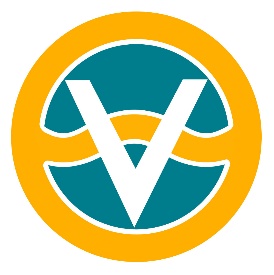 Meillä on ilo ja kunnia kutsua Teidät viettämään kanssammeKaipolan Vire ry:n70-vuotisjuhlaasunnuntaina 26.11.2023 klo 14.00Jämsän SeurakuntakeskukseenKoskentie 30A, JämsäOnnittelujen vastaanotto ja kahvitarjoilu klo 12.30 - 13.45Tarjoilun aikana on mahdollista tutustua seuran 70-v näyttelyyn ja seurata valokuvakavalkaadia ”vuosien varrelta”.Mahdollisten kukka- ja esinetervehdysten vaihtoehdoksi toivommeTeidän tukevan seuramme nuorisotyötäJämsän Seudun Osuuspankki FI53 5091 0340 0298 66Vp. 19.11.2023 mennessä sähköpostilla marja.t.pekkarinen@gmail.com tai viestillä puh 0400 294253. Ilmoitathan samalla mahdolliset ruoka-aineallergiat, kiitos!Lämpimästi tervetuloa!